Základní škola Chomutov,Kadaňská 2334, 430 03 Chomutov Program poradenských služebškolní rok 2022/2023Program poradenských služeb		1. Právní východiskaProgram poradenských služeb vychází z vyhlášky č. 72/2005 Sb. v platném znění a cílem je upravit podmínky pro zajištění poskytování poradenských služeb ve škole.2. Účel poradenské služby ve školePoradenská služba je poskytována žákům a jejich zákonným zástupcům.Účelem poradenských služeb školy je přispívat zejména k:- vytváření vhodných podmínek pro zdravý tělesný a psychický vývoj žáků, pro jejich sociální vývoj, pro rozvoj jejich osobnosti v průběhu výchovy a vzdělávání,- naplňování výchovných a vzdělávacích potřeb a rozvíjení schopností, dovedností a zájmů žáků,- zjišťování speciálních vzdělávacích potřeb žáka, nadání či mimořádné nadání žáka, doporučování vhodných podpůrných opatření, vyhodnocování poskytování podpůrných opatření žákům se speciálními vzdělávacími potřebami a žákům nadaným či mimořádně nadaným, - prevenci a řešení vzdělávacích a výchovných obtíží, prevenci různých forem rizikového chování a dalších problémů souvisejících se vzděláváním a s motivací k překonávání problémových situací,- prevenci a řešení výchovných a výukových obtíží,- vytváření vhodných podmínek pro výchovu a vzdělávání žáků uvedených v § 16 odst. 9 školského zákona,- vytváření vhodných podmínek, forem a způsobů práce pro žáky z odlišného kulturního prostředí, s odlišnými životními podmínkami a odlišným mateřským jazykem,- vytváření vhodných podmínek, forem a způsobů práce pro žáky nadané a mimořádně nadané,- podpoře vzdělávání žáků se speciálními vzdělávacími potřebami a žáků nadaných ve školách a školských zařízeních, jakož i zmírňování důsledků znevýhodnění a prevenci jeho prohlubování,- metodické podpoře pedagogů, kteří se podílejí na vzdělávání žáků se speciálními vzdělávacími potřebami a žáků nadaných či mimořádně nadaných,- metodické podpoře výchovných poradců, školních metodiků prevence, školních speciálních pedagogů, školních psychologů, asistentů pedagoga a dalších pedagogických i nepedagogických pracovníků, kteří se podílejí na zajišťování podpůrných opatření ve vzdělávání žáků,- posílení kvality poskytovaných poradenských služeb zejména prostřednictvím součinnosti školských poradenských zařízení a školních poradenských pracovišť,- součinnosti s orgány veřejné moci a s právnickou osobou uvedenou v § 16b odst. 1 školského zákona.
3. Zaměření a cíle poradenské služby ve školeŘeditelka školy zabezpečuje poskytování poradenských služeb ve škole školním poradenským pracovištěm (dále jen ŠPP) ve kterém působí výchovný poradce, školní metodik prevence, školní speciální pedagog a školní psycholog, kteří spolupracují zejména s třídními učiteli, učiteli a s dalšími pedagogickými pracovníky školy. 
Ve škole jsou zajišťovány poradenské služby v rozsahu odpovídajícím počtu a vzdělávacím potřebám žáků školy zaměřené zejména na
a) poskytování podpůrných opatření pro žáky se speciálními vzdělávacími potřebami,b) sledování a vyhodnocování účinnosti zvolených podpůrných opatření,c) prevenci školní neúspěšnosti,d) kariérové poradenství spojující vzdělávací, informační a poradenskou podporu k vhodné volbě vzdělávací cesty a pozdějšímu profesnímu uplatnění,e) podporu vzdělávání a sociálního začleňování žáků z odlišného kulturního prostředí, s odlišnými životními podmínkami a s odlišným mateřským jazykem,f) podporu vzdělávání žáků nadaných a mimořádně nadaných,g) průběžnou a dlouhodobou péči o žáky s výchovnými či vzdělávacími obtížemi a vytváření příznivého sociálního klimatu pro přijímání kulturních a jiných odlišností ve škole a školském zařízení,h) včasnou intervenci při aktuálních problémech u jednotlivých žáků a třídních kolektivů,i) předcházení všem formám rizikového chování včetně různých forem šikany a diskriminace,j) průběžné vyhodnocování účinnosti preventivních programů uskutečňovaných školou,k) metodickou podporu učitelům při použití psychologických a speciálně pedagogických postupů ve vzdělávací činnosti školy,l) spolupráci a komunikaci mezi školou a zákonnými zástupci,m) spolupráci školy při poskytování poradenských služeb se školskými poradenskými zařízeními.Program poradenských služeb ve škole zahrnuje popis a vymezení rozsahu činností pedagogických pracovníků ŠPP, preventivní program školy včetně strategie předcházení školní neúspěšnosti, šikaně a dalším projevům rizikového chování.
Pedagogičtí pracovníci se podílejí na zajišťování podpůrných opatření pro žáky se speciálními vzdělávacími potřebami, poskytují součinnost školským poradenským zařízením a spolupracují s orgány veřejné moci za účelem ochrany práv žáků.
Škola spolupracuje se školským poradenským zařízením také v oblasti dalších služeb zajišťovaných pro žáky.3.1 Zaměření poradenské službyPrevence školní neúspěšnostiVěnovat se všem žákům s výchovnými a výukovými problémy, průběžně a dlouhodobě s nimi pracovat a vytvářet tak předpoklady pro snižování těchto problémů. Prohloubit včasnou intervenci při aktuálních problémech u jednotlivých žáků.Prevence rizikového chováníVěnovat se všem projevům rizikového chování, které předchází vzniku sociálně patologických jevů a dalších problémů souvisejících se vzděláváním a s motivací k překonávání problémových situací. Prohloubit včasnou intervenci při aktuálních problémech u jednotlivých žáků a třídních kolektivů.Kariérové poradenstvíPoskytnout žákům a jejich zákonným zástupcům kariérové poradenství. Vést žáky k vhodné volbě vzdělávací cesty a pozdějšího profesního uplatnění. Integrovat vzdělávací, informační a poradenskou podporu pro vhodnou volbu vzdělávací cesty.Žáci se speciálními vzdělávacími potřebamiPřipravit podmínky a rozšířit možnosti integrace žáků se speciálními vzdělávacími potřebami včetně žáků z jiného kulturního prostředí a žáků se sociálním znevýhodněním. Zmírňování důsledků zdravotního postižení, zdravotního znevýhodnění a sociálního znevýhodnění a prevence jeho vzniku. Vybudovat příznivé sociální klima pro integraci kulturních odlišností a přijímání sociálních odlišností na škole.
Žáci nadaní a mimořádně nadaníVytvářet vhodné podmínky, formy a způsoby práce pro žáky nadané a mimořádně nadané.Další vzdělávání pedagogických pracovníkůPodporovat rozvoj pedagogicko-psychologických a speciálně pedagogických znalostí a profesních dovedností pedagogických pracovníků ve škole. Zajistit metodickou podporu učitelům při aplikaci psychologických a speciálně pedagogických poznatků a dovedností do vzdělávací činnosti školy.Spolupráce s poradenskými zařízenímiRozvíjet spolupráci se školskými poradenskými zařízeními (pedagogicko-psychologická poradna, speciálně pedagogické centrum, středisko výchovné péče) a dalšími poradenskými zařízeními (informačně-poradenské středisko úřadu práce). Konzultantem pro školská poradenská pracoviště je stanoven školní psycholog.Spolupráce se zákonnými zástupci žákůProhloubit a zlepšit spolupráci a komunikaci mezi školou a zákonnými zástupci žáků. Logopedická péčeZabezpečit odbornou činnost v prevenci, diagnostice a komplexní logopedické intervenci.Metodická pomoc pedagogůmPoskytnout metodickou pomoc jednotlivými členy ŠPP dle jejich odbornosti třídním učitelům, učitelům, asistentům pedagoga, vychovatelům a dalším pedagogickým pracovníkům.3.2 Personální zajištění poradenské služby4. Podmínky pro poskytování poradenské služby4.1 Podmínky pro poskytnutí poradenské službyPoradenské služby ve škole jsou poskytovány žákům a jejich zákonným zástupcům.
Škola poskytuje bezplatně standardní poradenské služby v rozsahu uvedeném ve směrnici, a to na žádost žáků, jejich zákonných zástupců, škol nebo na základě rozhodnutí orgánu veřejné moci.  Škola musí předem srozumitelně informovat žáka a v případě žáka, který má zákonného zástupce, také jeho zákonného zástupce o
a) všech podstatných náležitostech poskytované poradenské služby, zejména o povaze, rozsahu, trvání, cílech a postupech poskytované poradenské služby,b) prospěchu, který je možné očekávat, a o všech předvídatelných důsledcích, které mohou vyplynout z poskytování poradenské služby, i možných následcích, pokud tato služba nebude poskytnuta,c) jeho právech a povinnostech spojených s poskytováním poradenských služeb, včetně práva žádatkdykoli poskytnutí poradenské služby znovu, práva podat návrh na projednání podle § 16a odst. 5 školského zákona, práva žádat o revizi podle § 16b školského zákona a práva podat podnět České školní inspekci podle § 174 odst. 5 školského zákona, a to prostřednictvím formuláře, jehož vzor je stanoven v příloze č. 5 k této vyhlášce.
Poradenská služba se začne poskytovat bez zbytečného odkladu, nejpozději však do tří měsíců ode dne přijetí žádosti, nestanoví-li jiný právní předpis jinak. Podmínkou poskytnutí poradenské služby je, že žadatel poskytl součinnost potřebnou k naplnění účelu poradenské služby. Krizová poradenská intervence, kterou se poskytuje pomoc v naléhavých ohrožujících situacích, se poskytuje bezprostředně po přijetí žádosti.
4.2 Informovaný souhlasPodpůrná opatření prvního až pátého stupně se poskytují vždy s informovaným souhlasem zákonného zástupce žáka.5. Pracovníci poskytující poradenské služby5.1 Pedagogičtí pracovníci, kteří poskytují poradenskou službuŘeditelka školy zabezpečuje poskytování poradenských služeb ve škole výchovným poradcem, školním metodikem prevence, školním speciálním pedagogem a školním psychologem, kteří dále spolupracují s třídními učiteli, učiteli, případně s dalšími pedagogickými pracovníky školy. Pedagogičtí pracovníci, kteří poskytují poradenskou službu školy:a) vedoucí pracovníci školy- ředitelka školy,- zástupkyně ředitelkyb) poradenští pracovníci školy- výchovný a kariérový poradce,- školní metodik prevence,- školní speciální pedagog,- školní psychologc) další pedagogičtí pracovníci školy- třídní učitel,- učitel-koordinátor pro přípravu školního vzdělávacího programu,- učitelé vzdělávací oblasti - výchova k volbě povolání- další pedagogové.5.2 Kontakty na pracovníky6. Schéma poskytování poradenských služeb ve škole7. Spolupráce s poradenskými zařízenímiŠkola spolupracuje se specializovanými poradenskými pracovišti:a) ve školství- pedagogicko-psychologická poradna (PPP)- speciálně pedagogické centrum (SPC)- středisko výchovné péče (SVP)b) mimo školství- Odbor sociálně právní ochrany dítěte- Policie České republiky8. Informovanost o poradenských službáchPřehled o poskytovaných službách ve škole je veřejně přístupný na nástěnce v budově školy, na webových stránkách školy apod. a zahrnuje zejména: - umístění prostor pro poskytování poradenských služeb v budově školy, - jména a funkce poradenských pracovníků školy a kontakt na tyto pracovníky, - základní informace o službách, které poskytují jednotliví poradenští pracovníci školy, - konzultační hodiny poradenských pracovníků školy.O poskytování poradenských služeb informuje škola ve svých výročních zprávách.9. Práce s informacemi a s důvěrnými daty při poskytování poradenských služeb9.1 Informace a citlivá dataOsobní údaje o žácích a jejich rodičích, která se poradenští pracovníci školy dozvědí v souvislosti s výkonem své poradenské činnosti, jsou ochraňovány v souladu s nařízení EU 679/2016 ze dne 27. 4. 2016, obecné nařízení na ochranu osobních údajů (GDPR), a směrnice ředitele školy k ochraně osobních údajů.Způsob realizace pravidel pro ochranu informací a důvěrných dat v dokumentaci poradenských pracovníků školy se řídí Směrnicí na ochranu osobních údajů.Poradenští pracovníci zejména:- zachovávají mlčenlivost o skutečnostech týkajících se osobních údajů žáků (zákonných zástupců žáků), - dbají, aby programy, se kterými pracují při poskytování poradenské služby, byly nainstalovány pouze na určených počítačích, byly přístupné až po přihlášení uživatele ke školní počítačové síti, pro spuštění programu je nezbytné přihlášení uživatele,- dokumentaci v listinné podobě ukládají v zamykatelné skříni v určených prostorách školy, vydávají ji na základě žádosti odpovědného pracovníka, během zpracování nesmí být ponechána bez dozoru, po ukončení zpracování musí být neprodleně navrácena na určené místo9.2 Citlivé údaje o žácíchZvláštní pozornost je třeba věnovat citlivým údajům o žácích. Citlivými údaji jsou zejména:- zdravotní stav žáka, - závěry pedagogicko-psychologické poradny, - lékařské posudky,- závěry jiných institucí.Při předávání informací, které obsahují citlivé údaje, podepíše zákonný zástupce žáka souhlas se zpracováním citlivých údajů.10. Převod dokumentace a nástrojového vybavení při poskytování poradenských služebV případě, že škola ukončí pracovní smlouvu s pracovníkem poskytujícím poradenskou službu, ředitelka školy zajistí předání dokumentace a nástrojového vybavení novému pracovníkovi, popřípadě zajistí předání dokumentace do archivu školy. 11. Standardní činnosti školy
11.1 Standardní činnosti výchovného poradce

11.1.1 Poradenské činnosti:

1. Kariérové poradenství a poradenská pomoc při rozhodování o další vzdělávací a profesní cestě žáků, tj. zejména:
a) koordinace mezi hlavními oblastmi kariérového poradenství - kariérovým vzděláváním a diagnosticko-poradenskými činnostmi zaměřenými k volbě vzdělávací cesty žáka,b) základní skupinová šetření k volbě povolání, administrace, zpracování a interpretace zájmových dotazníků v rámci vlastní odborné kompetence a analýzy preferencí v oblasti volby povolání žáků,c) individuální šetření k volbě povolání a individuální poradenství v této oblasti ve spolupráci s třídním učitelem,d) poradenství zákonným zástupcům s ohledem na očekávání a předpoklady žáků ve spolupráci s třídním učitelem,e) spolupráce se školskými poradenskými zařízeními a středisky výchovné péče při zajišťování poradenských služeb přesahujících kompetence školy,f) zajišťování skupinových návštěv žáků školy v informačních poradenských střediscích krajských poboček Úřadu práce České republiky a poskytování informací žákům a zákonným zástupcům o možnosti individuálního využití informačních služeb těchto středisek,g) poskytování služeb kariérového poradenství žákům cizincům se zřetelem k jejich speciálním vzdělávacím potřebám.2. Vyhledávání a orientační šetření žáků, jejichž vývoj a vzdělávání vyžadují zvláštní pozornost a příprava návrhů na další péči o tyto žáky, včetně spolupráce na přípravě, kontrole a evidenci plánu pedagogické podpory pro žáky s potřebou podpůrného opatření v 1. stupni.
3. Zprostředkování vstupní a průběžné diagnostiky speciálních vzdělávacích potřeb a mimořádného nadání a intervenčních činností pro žáky se speciálními vzdělávacími potřebami nebo mimořádně nadané žáky ve školských poradenských zařízeních.
4. Spolupráce se školskými poradenskými zařízeními při zajišťování podpůrných opatření pro žáky se speciálními vzdělávacími potřebami a intervenčních činností pro žáky se speciálními vzdělávacími potřebami.
5. Příprava podmínek pro vzdělávání žáků se speciálními vzdělávacími potřebami ve škole, koordinace poskytování poradenských služeb těmto žákům školou a školskými poradenskými zařízeními a koordinace vzdělávacích opatření u těchto žáků.
6. Poskytování služeb kariérového poradenství pro žáky se speciálními vzdělávacími potřebami a zejména pro žáky uvedené v § 16 odst. 9 školského zákona.
11.1.2 Metodické a informační činnosti

1. Metodická pomoc pedagogickým pracovníkům školy:
a) v otázkách kariérového rozhodování žáků,b) s přípravou a vyhodnocováním plánu pedagogické podpory,c) s naplňováním podpůrných opatření ve vzdělávání žáků se speciálními vzdělávacími potřebami,d) s tvorbou a vyhodnocováním individuálních vzdělávacích plánů,e) v práci s nadanými a mimořádně nadanými žáky.2. Zprostředkování nových metod pedagogické diagnostiky a intervence pedagogickým pracovníkům školy.
3. Metodická pomoc pedagogickým pracovníkům školy v otázkách kariérového rozhodování žáků, integrace, individuálních vzdělávacích plánů, práce s nadanými žáky apod.
4. Předávání odborných informací z oblasti kariérového poradenství a péče o žáky se speciálními vzdělávacími potřebami pedagogickým pracovníkům školy.
5. Poskytování informací o činnosti školy, školských a dalších poradenských zařízení v regionu, o jejich zaměření, kompetencích a o možnostech využívání jejich služeb žákům a jejich zákonným zástupcům.
6. Shromažďování odborných zpráv a informací o žácích v poradenské péči dalších poradenských zařízení a jejich zajištění v souladu se zákonem o ochraně osobních údajů.
7. Vedení písemných záznamů umožňujících doložit rozsah a obsah činnosti výchovného poradce, navržená a realizovaná opatření.
11.2 Standardní činnosti školního metodika prevence

11.2.1 Metodické a koordinační činnosti

1. Koordinace tvorby, kontrola, evaluace a participace při realizaci minimálního preventivního programu školy.
2. Koordinace a participace na realizaci aktivit školy zaměřených na prevenci záškoláctví, závislostí, násilí, vandalismu, sexuálního zneužívání, zneužívání sektami, rasismu a xenofobie, prekriminálního a kriminálního chování, rizikových projevů sebepoškozování a dalších projevů rizikového chování.
3. Metodické vedení činnosti pedagogických pracovníků školy v oblasti prevence rizikového chování. Vyhledávání a nastavení vhodné podpory směřující k odstranění rizikového chování.
4. Koordinace vzdělávání pedagogických pracovníků školy v oblasti prevence rizikového chování.
5. Individuální a skupinová práce se žáky a studenty s obtížemi v adaptaci, se sociálně-vztahovými problémy, s rizikovým chováním a problémy, které negativně ovlivňují jejich vzdělávání.
6. Koordinace přípravy a realizace aktivit zaměřených na zapojování multikulturních prvků do vzdělávacího procesu a na integraci žáků/cizinců; prioritou v rámci tohoto procesu je prevence rasizmu, xenofobie a dalších jevů, které souvisejí s přijímáním odlišnosti.
7. Koordinace spolupráce školy s orgány státní správy a samosprávy, které mají v kompetenci problematiku prevence rizikového chování, s metodikem preventivních aktivit v poradně a s poradenskými, terapeutickými, preventivními, krizovými, a dalšími odbornými pracovišti, zařízeními a institucemi, které působí v oblasti prevence rizikového chování.
8. Kontaktování odpovídajícího odborného pracoviště a participace na intervenci a následné péči v případě akutního výskytu rizikového chování.
9. Shromažďování odborných zpráv a informací o žácích v poradenské péči specializovaných poradenských zařízení v rámci prevence rizikového chování v souladu se zákonem o ochraně osobních údajů.
10. Vedení písemných záznamů umožňujících doložit rozsah a obsah činnosti školního metodika prevence, navržená a realizovaná opatření.
11.2.2 Informační činnosti

1. Zajišťování a předávání odborných informací o problematice rizikového chování, o nabídkách programů a projektů, o metodách a formách specifické primární prevence pedagogickým pracovníkům školy.
2. Prezentace výsledků preventivní práce školy, získávání nových odborných informací a zkušeností.
3. Vedení a průběžné aktualizování databáze spolupracovníků školy pro oblast prevence rizikového chování, zejména orgánů státní správy a samosprávy, středisek výchovné péče, poskytovatelů sociálních služeb, zdravotnických zařízení, Policie České republiky, orgánů sociálně-právní ochrany dětí, nestátních organizací působící v oblasti prevence, center krizové intervence a dalších zařízení, institucí a jednotlivých odborníků.
4. Předávání informací a zpráv o realizovaných preventivních programech zákonným zástupcům, pedagogickým pracovníkům školy a školskému poradenskému zařízení.
5. Vedení dokumentace, evidence a administrativa související se standardními činnostmi v souladu se zákonem o ochraně osobních údajů a předávání informací o realizovaných preventivních programech školy pro potřeby zpracování analýz, statistik a krajských plánů prevence.
11.2.3 Poradenské činnosti

1. Vyhledávání a orientační šetření žáků s rizikem či projevy rizikového chování; poskytování poradenských služeb těmto žákům a jejich zákonným zástupcům, případně zajišťování péče odpovídajícího odborného pracoviště ve spolupráci s třídními učiteli.
2. Spolupráce s třídními učiteli při zachycování varovných signálů spojených s možností rozvoje rizikového chování u jednotlivých žáků a tříd a participace na sledování úrovně rizikových faktorů, které jsou významné pro rozvoj rizikového chování ve škole.
3. Příprava podmínek pro integraci žáků se specifickými poruchami chování ve škole a koordinace poskytování poradenských a preventivních služeb těmto žákům školou a specializovanými školskými zařízeními.
11.3 Standardní činnosti školního speciálního pedagoga
11.3.1 Diagnostika a depistáž

1. Spolupráce při zápisu do 1. ročníku základního vzdělávání dle potřeb a možností školy a školního poradenského pracoviště.
2. Vyhledávání žáků s rizikem vzniku speciálních vzdělávacích potřeb a zařazení do vhodného preventivního, zejména stimulačního, nebo intervenčního programu.
3. Vyhledávání žáků se speciálními vzdělávacími potřebami a jejich zařazení do speciálně pedagogické péče.4. Podpora vzdělávání a sociálního začleňování žáků z odlišného kulturního prostředí, s odlišnými životními podmínkami a odlišným mateřským jazykem.5. Podpora vzdělávání žáků nadaných a mimořádně nadaných.
6. Vytyčení hlavních problémů žáka, stanovení plánu pedagogické podpory v rámci školy a mimo ni a stanovené druhu, rozsahu, frekvence, a trvání intervenčních činností.
7. Diagnostika speciálních vzdělávacích potřeb žáka, zejména shromažďování údajů o žákovi, včetně anamnézy rodinné a osobní, dále speciálně pedagogická diagnostika, zejména při vzdělávacích problémech žáků, pro navazující intervence ve školním prostředí, speciálně pedagogická diagnostika předpokladů pro čtení, psaní, počítání, předpokladů rozvoje gramotnosti, analýza získaných údajů a jejich vyhodnocení.
8. Speciálně pedagogická a etopedická diagnostika při výchovných problémech, stanovení intervenčního přístupu v rámci školy i mimo ni, dle potřeb, možností a profilace školy.
9. Screening, ankety, dotazníky ve škole týkající se speciálních vzdělávacích potřeb a rizika vzniku speciálních vzdělávacích potřeb.
11.3.2 Konzultační, poradenské a intervenční práce

1. Intervenční podpora při realizaci plánu pedagogické podpory.
2. Dlouhodobá i krátkodobá individuální speciálně pedagogická péče za účelem naplňování podpůrných opatření pro žáky, speciálně pedagogické vzdělávací činnosti, reedukační, kompenzační a stimulační činnosti; se žákem s rizikem vzniku speciálních vzdělávacích potřeb.
3. Dlouhodobá i krátkodobá speciálně pedagogická péče o skupiny žáků se speciálními vzdělávacími potřebami, speciálně pedagogické vzdělávací činnosti, reedukační, kompenzační a stimulační činnosti; se skupinami žáků s rizikem vzniku speciálních vzdělávacích potřeb.
4. Participace na vytvoření individuálního vzdělávacího plánu u žáků se speciálními vzdělávacími potřebami nebo plánu pedagogické podpory u žáků s rizikem vzniku speciálních vzdělávacích potřeb ve spolupráci s třídním učitelem, učitelem odborného předmětu, s vedením školy, se zákonnými zástupci žáka, se žákem a s ostatními partnery podpůrného týmu uvnitř i vně školy.
5. Průběžné vyhodnocování účinnosti poskytovaných podpůrných opatření pro žáky se speciálními vzdělávacími potřebami a rizikem vzniku speciálních vzdělávacích potřeb u žáků, dle potřeby navržení a realizace úprav.
6. Preventivní intervenční programy v oblasti školního neúspěchu/výchovných problémů s uplatněním speciálně pedagogických/etopedických přístupů.
7. Participace na kariérovém poradenství - volba vzdělávací dráhy žáka, individuální provázení žáka.
8. Úpravy školního prostředí, zajištění speciálních pomůcek a didaktických materiálů.
9. Individuální konzultace pro rodiče, zabezpečení průběžné komunikace a kontaktů s rodiči žáka/zákonnými zástupci.
10. Individuální konzultace pro pedagogické pracovníky v oblasti speciálních vzdělávacích potřeb a rizika vzniku speciálně vzdělávacích potřeb.
11. Speciálně pedagogické přístupy při řešení multikulturní problematiky ve školním prostředí.
12. Konzultace s pracovníky školských a dalších poradenských zařízení.
11.3.3 Metodické, koordinační a vzdělávací činnosti

1. Příprava a průběžná úprava podmínek pro vzdělávání žáků se speciálními vzdělávacími potřebami ve škole - koordinace speciálně pedagogických poradenských služeb na škole.
2. Metodická pomoc třídním učitelů při vzdělávání žáků se speciálními vzdělávacími potřebami nebo rizikem vzniku speciálních vzdělávacích potřeb.
3. Metodické činnosti pro další pedagogické pracovníky školy - specifika výuky a možnosti žáků dle druhu a stupně speciálních vzdělávacích potřeb, návrhy metod a forem práce se žáky - jejich zavádění do výuky, instruktáže využívání speciálních pomůcek a didaktických materiálů.
4. Pracovní semináře pro pedagogické pracovníky v oblasti speciálních vzdělávacích potřeb.
5. Kooperace s pedagogickými pracovníky školy zajišťujícími poradenské služby.
6. Kooperace se školskými poradenskými zařízeními a s dalšími institucemi a odbornými pracovníky ve prospěch žáka se speciálními vzdělávacími potřebami nebo s rizikem vzniku speciálních vzdělávacích potřeb.
7. Participace na vytváření školních vzdělávacích programů, individuálních vzdělávacích plánů, plánů pedagogické podpory s cílem rozšíření služeb a zkvalitnění péče o skupiny žáků se speciálními vzdělávacími potřebami nebo rizikem vzniku speciálních vzdělávacích potřeb.
8. Koordinace a metodické vedení asistentů pedagoga ve škole.
9. Besedy a osvěta zejména zákonným zástupcům.11.4.1 Standardní činnosti školního psychologa11.4.1. Diagnostika a depistážSpolupráce při zápisu do 1. ročníku základního vzdělávání.Depistáž specifických poruch učení.Diagnostika při vzdělávacích a výchovných problémech žáků.Vycházejícím žákům je v rámci kariérového poradenství nabídnuto i vyšetření profesní orientace.Depistáž a diagnostika nadaných dětí.Zjišťování sociálního klimatu ve třídě.Screening, ankety, dotazníky ve škole.11.4.2 Konzultační, poradenské a intervenční prácePéče o žáky se speciálními vzdělávacími potřebami, kterým jsou poskytována podpůrná opatření prvního stupně, zejména pomoc při sestavování plánu pedagogické podpory a vedení.Péče o žáky, kterým jsou poskytována podpůrná opatření druhého až pátého stupně, zejména pomoc při sestavování individuálního vzdělávacího plánu a vedení.Průběžné vyhodnocování účinnosti poskytovaných podpůrných opatření pro žáky se speciálními vzdělávacími potřebami a rizikem vzniku speciálních vzdělávacích potřeb u žáků, dle potřeby navržení a realizace úprav.Individuální případová práce se žáky v osobních problémech, zejména konzultace a vedení.Krizová intervence a zpracování krize pro žáky, pedagogické pracovníky a zákonné zástupce.Prevence školního neúspěchu žáků, zejména náprava a vedení.Kariérové poradenství u žáků.Techniky a hygiena učení pro žáky.Skupinová a komunitní práce s žáky.Koordinace preventivní práce ve třídě, programů pro třídy apod.Podpora spolupráce třídy a třídního učitele.Individuální konzultace pro pedagogické pracovníky v oblasti výchovy a vzdělávání.Konzultace se zákonnými zástupci při vzdělávacích a výchovných problémech dětí.Podpora tolerantního a multikulturního prostředí ve škole a školském zařízení.Podpora pro dlouhodobě selhávající žáky ve vzdělávání.11.4.3 Metodické, koordinační a vzdělávací činnostiParticipace na přípravě programu zápisu do 1. ročníku základního vzdělávání.Metodická podpora při práci se žáky se speciálními vzdělávacími potřebami.Metodická pomoc třídním učitelům při vzdělávání žáků se speciálními vzdělávacími potřebami nebo rizikem vzniku speciálních vzdělávacích potřeb.Pracovní semináře pro pedagogické pracovníky, konzultace a metodické vedení.Účast na pracovních poradách školy.Koordinace poradenských služeb poskytovaných ve škole, zejména výchovného poradce, školního metodika prevence a třídních učitelů.Koordinace a metodické vedení asistentů pedagoga ve škole.Koordinace poradenských služeb mimo školu a spolupráce se školskými poradenskými zařízeními, zdravotnickými a dalšími zařízeními.Metodické intervence z psychodidaktiky pro učitele, včetně podpory při tvorbě školního vzdělávacího programu.Besedy a osvěta zákonným zástupcům.Prezentační a informační činnost.Participace na přípravě přijímacího řízení ke vzdělávání ve střední škole.Zpracovala: Mgr. Dagmar Kučerová – školní speciální pedagogSchválila: Mgr. Ilona Zahálková – ředitelka školyPoradenská službaZodpovědný pracovníkPrevence školní neúspěšnostiVýchovný poradce, školní speciální pedagog, třídní učitel, učitelé jednotlivých předmětůPrevence rizikového chováníŠkolní metodik prevence, školní psycholog, třídní učitelKariérové poradenstvíVýchovný poradce, školní psycholog, třídní učitelŽáci se speciálními vzdělávacími potřebamiŠkolní speciální pedagog, školní psycholog, třídní učitelŽáci nadaní a mimořádně nadaníŠkolní speciální pedagog, školní psycholog, třídní učitelDalší vzdělávání pedagogických pracovníkůŘeditelka školy, zástupkyně ředitele školySpolupráce s poradenskými zařízenímiŘeditelka školy, výchovný poradce, školní psycholog, školní speciální pedagogSpolupráce se zákonnými zástupci žákůVšichni pedagogičtí pracovníci školyLogopedická péče Školní speciální pedagog, logopedický asistentMgr. Ilona Zahálkováředitelka školyreditelka@4zscv.cz474 629 646Mgr. Sabina Dudová Fiedlerovázástupkyně ředitelky školyzastupkyne@4zscv.cz474 629 646Mgr. Lenka Michalcovávýchovný a kariérový poradcemichalcova@4zscv.cz474 629 646Mgr. Ivana Šlampováškolní metodik prevenceslampova@4zscv.cz474 629 646Mgr. Dagmar Kučerováškolní speciální pedagogkucerova@4zscv.cz474 629 646Mgr. Kateřina Klímováškolní psychologpsycholog@4zscv.cz474 629 646Schéma poskytování poradenské služby ve školeSchéma poskytování poradenské služby ve školeSchéma poskytování poradenské služby ve školeSchéma poskytování poradenské služby ve školeSchéma poskytování poradenské služby ve školeŘeditelka školySpecializovaná poradenská pracovištěPoradenští pracovníci školyPedagogicko-psychologická poradnaŽákVýchovný - kariérový poradceSpeciálně pedagogické centrumŠkolní metodik prevenceStředisko výchovné péčeRodina žákaDalší poradenská zařízeníŠkolní speciální pedagogInformačně-poradenské středisko úřadu práceŠkolní psychologJiné subjektyDalší pedagogičtí pracovníci školyPolicie ČRTřídní učitelOrgán sociálně-právní ochrany dětíUčitel - koordinátor pro přípravu ŠVPUčitel – Pč - Výchova k volbě povoláníDalší pedagogové Zaměření poradenské službyPrevence školní neúspěšnostiPrevence rizikového chováníKariérové poradenstvíŽáci se speciálními vzdělávacími potřebamiŽáci nadaní a mimořádně nadaníDalší vzdělávání pedagogických pracovníkůSpolupráce s poradenskými zařízenímiSpolupráce se zákonnými zástupci žákůLogopedická péče Zaměření poradenské službyPrevence školní neúspěšnostiPrevence rizikového chováníKariérové poradenstvíŽáci se speciálními vzdělávacími potřebamiŽáci nadaní a mimořádně nadaníDalší vzdělávání pedagogických pracovníkůSpolupráce s poradenskými zařízenímiSpolupráce se zákonnými zástupci žákůLogopedická péče Zaměření poradenské službyPrevence školní neúspěšnostiPrevence rizikového chováníKariérové poradenstvíŽáci se speciálními vzdělávacími potřebamiŽáci nadaní a mimořádně nadaníDalší vzdělávání pedagogických pracovníkůSpolupráce s poradenskými zařízenímiSpolupráce se zákonnými zástupci žákůLogopedická péče Zaměření poradenské službyPrevence školní neúspěšnostiPrevence rizikového chováníKariérové poradenstvíŽáci se speciálními vzdělávacími potřebamiŽáci nadaní a mimořádně nadaníDalší vzdělávání pedagogických pracovníkůSpolupráce s poradenskými zařízenímiSpolupráce se zákonnými zástupci žákůLogopedická péče Zaměření poradenské službyPrevence školní neúspěšnostiPrevence rizikového chováníKariérové poradenstvíŽáci se speciálními vzdělávacími potřebamiŽáci nadaní a mimořádně nadaníDalší vzdělávání pedagogických pracovníkůSpolupráce s poradenskými zařízenímiSpolupráce se zákonnými zástupci žákůLogopedická péče Zaměření poradenské službyPrevence školní neúspěšnostiPrevence rizikového chováníKariérové poradenstvíŽáci se speciálními vzdělávacími potřebamiŽáci nadaní a mimořádně nadaníDalší vzdělávání pedagogických pracovníkůSpolupráce s poradenskými zařízenímiSpolupráce se zákonnými zástupci žákůLogopedická péče Zaměření poradenské službyPrevence školní neúspěšnostiPrevence rizikového chováníKariérové poradenstvíŽáci se speciálními vzdělávacími potřebamiŽáci nadaní a mimořádně nadaníDalší vzdělávání pedagogických pracovníkůSpolupráce s poradenskými zařízenímiSpolupráce se zákonnými zástupci žákůLogopedická péče Zaměření poradenské službyPrevence školní neúspěšnostiPrevence rizikového chováníKariérové poradenstvíŽáci se speciálními vzdělávacími potřebamiŽáci nadaní a mimořádně nadaníDalší vzdělávání pedagogických pracovníkůSpolupráce s poradenskými zařízenímiSpolupráce se zákonnými zástupci žákůLogopedická péče Zaměření poradenské službyPrevence školní neúspěšnostiPrevence rizikového chováníKariérové poradenstvíŽáci se speciálními vzdělávacími potřebamiŽáci nadaní a mimořádně nadaníDalší vzdělávání pedagogických pracovníkůSpolupráce s poradenskými zařízenímiSpolupráce se zákonnými zástupci žákůLogopedická péče Zaměření poradenské službyPrevence školní neúspěšnostiPrevence rizikového chováníKariérové poradenstvíŽáci se speciálními vzdělávacími potřebamiŽáci nadaní a mimořádně nadaníDalší vzdělávání pedagogických pracovníkůSpolupráce s poradenskými zařízenímiSpolupráce se zákonnými zástupci žákůLogopedická péče Zaměření poradenské službyPrevence školní neúspěšnostiPrevence rizikového chováníKariérové poradenstvíŽáci se speciálními vzdělávacími potřebamiŽáci nadaní a mimořádně nadaníDalší vzdělávání pedagogických pracovníkůSpolupráce s poradenskými zařízenímiSpolupráce se zákonnými zástupci žákůLogopedická péče Zaměření poradenské službyPrevence školní neúspěšnostiPrevence rizikového chováníKariérové poradenstvíŽáci se speciálními vzdělávacími potřebamiŽáci nadaní a mimořádně nadaníDalší vzdělávání pedagogických pracovníkůSpolupráce s poradenskými zařízenímiSpolupráce se zákonnými zástupci žákůLogopedická péče Zaměření poradenské službyPrevence školní neúspěšnostiPrevence rizikového chováníKariérové poradenstvíŽáci se speciálními vzdělávacími potřebamiŽáci nadaní a mimořádně nadaníDalší vzdělávání pedagogických pracovníkůSpolupráce s poradenskými zařízenímiSpolupráce se zákonnými zástupci žákůLogopedická péče Zaměření poradenské službyPrevence školní neúspěšnostiPrevence rizikového chováníKariérové poradenstvíŽáci se speciálními vzdělávacími potřebamiŽáci nadaní a mimořádně nadaníDalší vzdělávání pedagogických pracovníkůSpolupráce s poradenskými zařízenímiSpolupráce se zákonnými zástupci žákůLogopedická péče Zaměření poradenské službyPrevence školní neúspěšnostiPrevence rizikového chováníKariérové poradenstvíŽáci se speciálními vzdělávacími potřebamiŽáci nadaní a mimořádně nadaníDalší vzdělávání pedagogických pracovníkůSpolupráce s poradenskými zařízenímiSpolupráce se zákonnými zástupci žákůLogopedická péče Zaměření poradenské službyPrevence školní neúspěšnostiPrevence rizikového chováníKariérové poradenstvíŽáci se speciálními vzdělávacími potřebamiŽáci nadaní a mimořádně nadaníDalší vzdělávání pedagogických pracovníkůSpolupráce s poradenskými zařízenímiSpolupráce se zákonnými zástupci žákůLogopedická péče Zaměření poradenské službyPrevence školní neúspěšnostiPrevence rizikového chováníKariérové poradenstvíŽáci se speciálními vzdělávacími potřebamiŽáci nadaní a mimořádně nadaníDalší vzdělávání pedagogických pracovníkůSpolupráce s poradenskými zařízenímiSpolupráce se zákonnými zástupci žákůLogopedická péče Zaměření poradenské službyPrevence školní neúspěšnostiPrevence rizikového chováníKariérové poradenstvíŽáci se speciálními vzdělávacími potřebamiŽáci nadaní a mimořádně nadaníDalší vzdělávání pedagogických pracovníkůSpolupráce s poradenskými zařízenímiSpolupráce se zákonnými zástupci žákůLogopedická péče Zaměření poradenské službyPrevence školní neúspěšnostiPrevence rizikového chováníKariérové poradenstvíŽáci se speciálními vzdělávacími potřebamiŽáci nadaní a mimořádně nadaníDalší vzdělávání pedagogických pracovníkůSpolupráce s poradenskými zařízenímiSpolupráce se zákonnými zástupci žákůLogopedická péče Zaměření poradenské službyPrevence školní neúspěšnostiPrevence rizikového chováníKariérové poradenstvíŽáci se speciálními vzdělávacími potřebamiŽáci nadaní a mimořádně nadaníDalší vzdělávání pedagogických pracovníkůSpolupráce s poradenskými zařízenímiSpolupráce se zákonnými zástupci žákůLogopedická péče Zaměření poradenské službyPrevence školní neúspěšnostiPrevence rizikového chováníKariérové poradenstvíŽáci se speciálními vzdělávacími potřebamiŽáci nadaní a mimořádně nadaníDalší vzdělávání pedagogických pracovníkůSpolupráce s poradenskými zařízenímiSpolupráce se zákonnými zástupci žákůLogopedická péče Zaměření poradenské službyPrevence školní neúspěšnostiPrevence rizikového chováníKariérové poradenstvíŽáci se speciálními vzdělávacími potřebamiŽáci nadaní a mimořádně nadaníDalší vzdělávání pedagogických pracovníkůSpolupráce s poradenskými zařízenímiSpolupráce se zákonnými zástupci žákůLogopedická péče Zaměření poradenské službyPrevence školní neúspěšnostiPrevence rizikového chováníKariérové poradenstvíŽáci se speciálními vzdělávacími potřebamiŽáci nadaní a mimořádně nadaníDalší vzdělávání pedagogických pracovníkůSpolupráce s poradenskými zařízenímiSpolupráce se zákonnými zástupci žákůLogopedická péče Zaměření poradenské službyPrevence školní neúspěšnostiPrevence rizikového chováníKariérové poradenstvíŽáci se speciálními vzdělávacími potřebamiŽáci nadaní a mimořádně nadaníDalší vzdělávání pedagogických pracovníkůSpolupráce s poradenskými zařízenímiSpolupráce se zákonnými zástupci žákůLogopedická péče 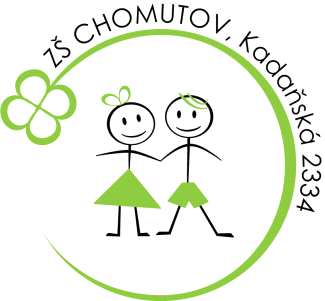 